Variabelbeställning – VIP + MOProjektets titel:      Ansvarig forskare:      E-postadress:      Mobilnummer dit lösenord ska skickas vid dataleverans:      Datauttaget ska tillvarata de vetenskapliga möjligheterna, men samtidigt begränsas till de variabler som är nödvändiga för projektets genomförande. Vänligen hjälp oss att dokumentera att så görs, genom att nedan kortfattat tala om varför dessa variabler behövs. Du behöver inte motivera varje enskild variabel, utan beskriv gärna i sammanfattande form.
      Diarienummer och kortnamn (ifylles av EBF):                  Antal registrerade enkäter 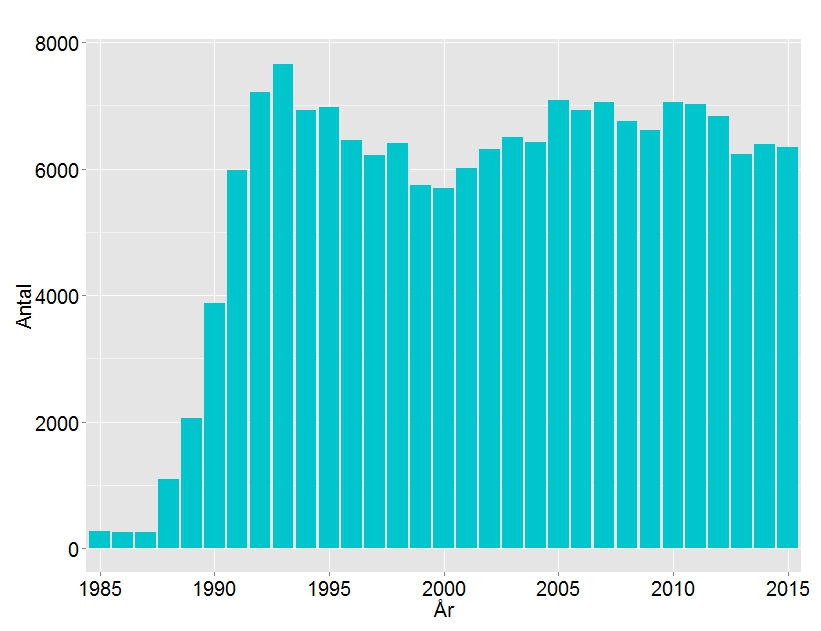 Diagrammet visar t.ex. att få enkäter inkom före 1990. För varje enkätvariabel nedan så är det också angivet när respektive fråga infördes på blanketten.Utlämning av dataDe data EBF lämnar ut är i regel harmoniserade data där enkäternas olikheter har vägts samman för både VIP och MONICA och där möjlighet finns att ansöka om bearbetade kostdata (som rensats för orealistiska värden och relaterats till bl.a. energiintag).För att välja ut vilka variabler du har intresse av, fyll i formuläret nedan.Om istället rådata önskas, kontakta EBF.Kryssa i önskat format*** Cambridge index för fysisk aktivitet är ett validerat index baserat på två frågor i VIP-enkäten relaterade till fysisk aktivitet på arbetet (G2) och på fritiden (G6). (Interact Consortium "Validity of a short questionnaire to assess physical activity in 10 European countries". Eur J Epidemiol. 2012 Jan;27(1):15-25)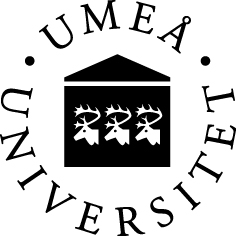 Enheten för biobanksforskningUmeå universitetÖnskat filformat vid levererasSas-formatÖnskat filformat vid levereras Excel-formatÖnskat filformat vid levereras Annat format, meddela i så fall detta i samband med att denna lista skickas in. (ebf@umu.se)GrupperingVariabelnamnKategorierBakgrundsvariablerDessa variabler levereras alltid om de är aktuella för studien.idFör studien aktuellt idBakgrundsvariablerDessa variabler levereras alltid om de är aktuella för studien.case_control1 = Fall0 = KontrollBakgrundsvariablerDessa variabler levereras alltid om de är aktuella för studien.case_setFall/kontroll tillhörighetBakgrundsvariablerDessa variabler levereras alltid om de är aktuella för studien.dateDatum vid hälsoundersökning(år månad dag)BakgrundsvariablerDessa variabler levereras alltid om de är aktuella för studien.genderKön1 = Man2 = KvinnaBakgrundsvariablerDessa variabler levereras alltid om de är aktuella för studien.delprojDelkohortMO = MONICA-screeningVIP = Västerbotten intervention programBakgrundsvariablerDessa variabler levereras alltid om de är aktuella för studien.diadatDiagnosdatum(år månad dag)BakgrundsvariablerDessa variabler levereras alltid om de är aktuella för studien.ageÅlder vid undersökningstillfälletBakgrundsvariablerDessa variabler levereras alltid om de är aktuella för studien.fastaFastestatusBakgrundsvariablerDessa variabler levereras alltid om de är aktuella för studien.freeze_thawedAnger om (eller hur många gånger) ett prov varit tinatKryssa i önskade variabler i rutan framför variabelnamnetKryssa i önskade variabler i rutan framför variabelnamnetKryssa i önskade variabler i rutan framför variabelnamnetMedicinska och antropometriskavariabler langdVIP: 1985 ->MONICA: 1986 - 2014Kroppslängd i cmMedicinska och antropometriskavariabler viktVIP: 1985 ->MONICA: 1986 - 2014Vikt i kgMedicinska och antropometriskavariabler bmiVIP: 1985 ->MONICA: 1986 - 2014Body mass indexMedicinska och antropometriskavariabler midjaVIP: 2003 ->MONICA: 1986 - 2014Antal cm runt midjan (VIP från 2003)Medicinska och antropometriskavariabler skolVIP: 1985 ->MONICA: 1986 - 2014Totalkolesterol mmol/lMedicinska och antropometriskavariabler hdlVIP: 1985* ->MONICA: 1986 - 1994*I VIP provtas Hdl för samtliga från 20090901. Värden finns innan dess på enstaka individer.Hdl kolesterol mmol/lMedicinska och antropometriskavariabler ldlVIP: 1985* ->Gäller endast deltagare i VIP*I VIP provtas Ldl för samtliga från 20090901. Värden finns innan dess på enstaka individer.Ldl kolesterol mmol/lMedicinska och antropometriskavariabler stgVIP: 1986 ->MONICA: 1986 - 2004Triglycerider mmol/lMedicinska och antropometriskavariabler blods0VIP: 1985 ->MONICA: 1986 - 2004Blodsocker 0-timmars värdeMedicinska och antropometriskavariabler blods2VIP: 1986 ->MONICA: 1986 - 2014Blodsocker 2-timmars värdeMedicinska och antropometriskavariabler sbtVIP: 1985 ->MONICA: 1986 - 2014Systoliskt blodtryck (Liggande värden fram till 20090831 och sittande värden från 20090901 gällande VIP. Sittande värden i delproj MO).Medicinska och antropometriskavariabler dbtVIP: 1985 ->MONICA: 1986 - 2014Diastoliskt blodtryck (Liggande värden fram till 20090831 och sittande värden från 20090901 gällande VIP. Sittande värden i delproj MO).Enkätvariabler civilVIP: 1985 ->MONICA: 1986 - 2014Civilstånd?1 = Ogift2 = Gift/sambo + omgift/på nytt sambo3 = Frånskild/separerad4 = Änka/änklingEnkätvariabler utbildVIP: 1985 ->MONICA: 1986 - 2014Utbildningsnivå?1 = Folkskola + 9-årig grundskola (obligatorisk skola)2 = Folkhögskola motsv. grundsk. + real + flickskola + yrkes-/fackskola3 = Folkhögskola motsv. gymnasium + gymnasium/flickskola motsv. gymnasiekompetens4 = Akademisk utbildning/högskola5 = Har ej avslutat folkskola eller annan grundläggande utbildning (endast MONICA 2014)6 = Grundskola, folkskola, yrkesutbildning eller motsvarande (högst 9 år)(endast MONICA 2014)Enkätvariabler samboVIP: 1985 ->MONICA: 1986 – 2014Vilka sammanbor du med?1 = Enbart en vuxen (make, maka, sambo)2 = Enbart barn3 = Vuxen och barn4 = Annan/andra5 = Bor helt ensam6= Vuxna med eller utan barn (endast MONICA)7 = Ej ensamboendeEnkätvariabler skiftarbeteVIP: 1985 ->MONICA: 1986-2009Har du skiftarbete/helgtjänstgöring?1 = Ja2 = NejEnkätvariabler sjukskriven**VIP: 1989 ->Gäller endast deltagare i VIPHar du varit långtidssjukskriven mer än 6 månader?1 = Ja2 = NejEnkätvariabler arbsjukpens_8604MONICA: 1986-2004Gäller endast deltagare i MONICAÄr just nu sjukskriven eller har ålders/förtids/sjukpens/bidrag?1 = Ja, pension/bidrag2 = Ja, sjukskriven3 = NejEnkätvariabler arbsjukpens_0409MONICA: 2004-2009Gäller endast deltagare i MONICAJust nu sjukskriven, har ålders-, förtids-, sjukpension eller sjukbidrag?1 = Ja, ålders-/sjukpension på heltid2 = Ja, ålders-/sjukpension på deltid3 = Ja, förtidspension/sjukbidrag4 = Ja, sjukskriven5 = NejEnkätvariabler arbsjukpens_14MONICA: 2014Gäller endast deltagare i MONICAÄr du just nu något av följande?1 = Ja, ålderspensionär2 = Ja, avtalspensionär3 = Ja, förtidspensionär, sjukpensionär4 = Ja, långtidssjukskriven5 = NejEnkätvariabler arbyrke_8699MONICA: 1986-1999Gäller endast deltagare i MONICAYrkesklassificering (NYK)Vid intresse för denna variabel, vänligen kontakta Robert Lundqvist för närmare beskrivning.Robert.Lundqvist@nll.seEnkätvariabler arbyrke_0409MONICA: 2004-2009Gäller endast deltagare i MONICAYrkesklassificering (NYK)Vid intresse för denna variabel, vänligen kontakta Robert Lundqvist för närmare beskrivning.Robert.Lundqvist@nll.seEnkätvariabler ansttyp_a - ansttyp_mVIP: 1985 ->MONICA: 1986-2014Anställningstyp?ansttyp_a = Fast anställningansttyp_b = Tillfällig anställning, vikariat, beredskapsarbete, arbetsmarknadsåtgärdansttyp_c = Arbetar i hemmetansttyp_d = Arbetslösansttyp_e = Studeraransttyp_f = Egen företagareansttyp_g = Förtids-/sjukpensionerad, helpension (endast VIP)ansttyp_h = Förtids-/sjukpensionerad, delpensionansttyp_i = Förtids-/sjukpensionerad, ospec. hel eller delpension (endast VIP)ansttyp_j = Annat, övrigt (endast MONICA)ansttyp_k = Tjänstledig eller föräldraledig (endast MONICA 2014)ansttyp_l = Pensionär, ålderspensionär, avtalspensionär (endast MONICA)ansttyp_m = Långtidssjukskriven (endast MONICA 2014)Enkätvariabler ursprungsland**VIP: 1985 ->MONICA: 1986-2014Vilket land kommer du från?1 = Sverige 2 = Annat land, vilket? (se ursprungsland_vilket)Enkätvariabler ursprungsland_vilket**VIP: 1985 ->MONICA: 1986-2014Anger vilket land personen kommer frånEnkätvariabler halsojf**VIP: 1985 -2003            MONICA: 1990-2014Allmänna hälsotillstånd jmf med andra i din ålder?1 = Bättre2 = Ungefär likadant3 = SämreEnkätvariabler halsoal**VIP: 1985-1994MONICA: 1990-1994Hur bedömer du ditt allmänna hälsotillstånd?1 = Gott2 = Varken dåligt eller gott/något däremellan3 = DåligtEnkätvariabler halsoar**VIP: 1989 ->MONICA: 1986, 1999-2014Hälsotillstånd senaste året?1 = Dåligt2 = Tämligen dåligt3 = Någorlunda4 = Ganska gott5 = Mycket gottEnkätvariabler hjartinf_foraldrar_syskon**VIP: 1989 ->Gäller endast deltagare VIPHar någon av dina föräldrar eller syskon före 60-års ålder drabbats av hjärtinfarkt eller hjärnblödning/propp i hjärnan?1 = Ja2 = Nej3 = Vet ejEnkätvariabler mislakt_9409MONICA: 1994-2009Gäller endast deltagare i MONICANågon i släkten som avlidit i hjärtinfarkt före 65 års ålder?1 = Ja2 = Nej3 = Vet ejEnkätvariabler mifamilj_14MONICA: 2014Gäller endast deltagare i MONICANågon i din familj som insjuknat/avlidit i hjärtinfarkt?1 = Ja2 = Nej3 = Vet ejEnkätvariabler cvsslakt_9409MONICA: 1994-2009Gäller endast deltagare i MONICAFinns det någon i din släkt som avlidit i slaganfall (propp eller blödning i hjärnan) före 65 års ålder?1 = Ja2 = Nej3 = Vet ejEnkätvariabler cvsfamilj_14MONICA: 2014Gäller endast deltagare i MONICANågon i din familj som insjuknat/avlidit i stroke/slaganfall?1 = Ja2 = Nej3 = Vet ejEnkätvariabler diab_foraldrar_syskon**VIP: 1989 ->MONICA: 1999-2014Förekommer diabetes hos någon av dina föräldrar och syskon?1 = Ja2 = Nej3 = Vet ejEnkätvariabler beskbltr**VIP: 1988 ->MONICA: 1986-2014Har du vid något tillfälle fått besked om att du har högt blodtryck?1 = Ja2 = NejEnkätvariabler medicinerVIP: 1985 ->MONICA: 1986-2014Har du under den senaste 14 dagars perioden använt några av följande mediciner?Blodtrycksmedicin1 = ja (i VIP finns endast alternativ 1)2 = nej3 = OsäkerHjärt/kärlkrampsmedicin (endast VIP + MONICA 1986)1 = ja2 = nej (endast MONICA 1986)Lugnande medel eller sömnmedel (endast VIP + MONICA 1986)1 = ja2 = nej (endast MONICA 1986)Magsårs/magkatarrmedicin** (endast VIP)1 = jaBlodfettssänkande**1 = ja (i VIP finns endast alt 1)2 = nej3 = Vet ejNej, använder inga av ovanstående mediciner (endast VIP)1 = jaSmärtstillande medel** (endast VIP + MONICA 1986)1 = ja2 = nej (endast MONICA 1986)Acetylsalicylsyra mot hjärtkärlsjukdom (endast MONICA)1 = ja2 = För annan sjd3 = nejAcetylsalicylsyra mot slaganfall (endast MONICA)1 = ja2 = För annan sjd3 = nejHar du under den senaste 14-dagarsperioden använt andra mediciner som skrivits ut av läkare som t ex medel mot depression, epilepsi, penicillin eller hormoner, eller någon annan medicin som ej skrivits ut av läkare som t ex magnecyl, vitamin- eller järnpreparat, omega-3, eller annat kosttillskott, naturmedicin eller annat?**1 = ja2 = nejEnkätvariabler med1-med29VIP: 1985 ->MONICA: 1986-2014ATC-koderObservera att ATC-kod inte är digitaliserad för samtliga tillfällen. Kan begäras studievis efter diskussion med EBF.Enkätvariabler diabetVIP: 1986 ->MONICA: 1986-2014Har du diabetes?1 = Ja2 = Nej3 = Vet ej (endast MONICA 2014)Enkätvariabler diabetesbehandling**VIP: 1988 ->MONICA: 1986-2014Behandlas du med…diabetesbehandling_a = Enbart diet och motiondiabetesbehandling_b = Tabletterdiabetesbehandling_c = Insulindiabetesbehandling_d = Ingen behandling med ovanståendeEnkätvariabler graviditetsdiabetesVIP: 2011 ->MONICA: 1999-2014Har du haft graviditetsdiabetes?1 = Ja2 = Nej3 = Har inga barn (endast MONICA)4 = Vet ej (endast MONICA)Enkätvariabler infarkt_sjukhus**VIP: 1989 ->MONICA: 1986-2014Har du legat på sjukhus för säker hjärtinfarkt?1 = Ja2 = Nej3 = Vet ej om säker (endast MONICA)Enkätvariabler infarkt_sjukhus_ar**VIP: 1991 ->MONICA: 1990-2014Om du legat på sjukhus för säker hjärtinfarkt, vilket år?Enkätvariabler RAND36RAND36 levereras som  uträknat index och baserar sig på variablerna SF36_RAND_1-SF36_RAND_11d.Gäller endast deltagare VIP Vid önskemål om enskilda SF36_RAND-variabler vänligen kryssa för de som önskas nedan. RAND-36 – Mäter olika aspekt av hälsa baserat på 36 hälsofrågor. Frågorna sammanfattas i 8 delskalor:RAND36_PF - Physical functioning (Fysisk funktionsförmåga)RAND36_RP - Role limitations due to physical health (Begränsningar p.g.a. fysisk hälsa) RAND36_BP - Bodily pain (Smärta) RAND36_GH - General health (Allmän Hälsa) RAND36_VT - Energy/Vitality (Energi/Vitalitet) RAND36_SF – Social functioning (Social funktionsförmåga) RAND36_RE - Role limitations due to emotional problems (Begränsningar på grund av emotionella problem) RAND36_MH – Mental health (Mental hälsa)Skalorna får ett värde mellan 0 och 100.RAND-36 mäts av samma frågor som i 36-item Short Form Survey (SF-36) och uppvisar ingen större skillnad mot den. SF-36 kräver dock licens och vid avsikt att beräkna SF-36 får sökande beställa de enskilda frågorna separat och beräkna med egen licens.Enkätvariabler SF36_RAND_1VIP: 2003 ->Gäller endast deltagare VIPI allmänhet, skulle du säga att din hälsa är:1 = Utmärkt2 = Mycket god3 = God4 = Någorlunda5 = Dålig Enkätvariabler SF36_RAND _2VIP: 2003 ->Gäller endast deltagare VIPJämfört med för ett år sedan, hur skulle du vilja bedöma ditt allmänna hälsotillstånd nu?1 = Mycket bättre nu än för ett år sedan2 = Något bättre nu än för ett år sedan3 = Ungefär detsamma4 = Något sämre nu än för ett år sedan5 = Mycket sämre nu än för ett år sedan Enkätvariabler SF36_RAND _3aVIP: 2003 ->Gäller endast deltagare VIPÄr du pga ditt kroppsliga hälsotillstånd begränsad vid ansträngande aktiviteter som att springa, lyfta tunga saker, delta i ansträngande sporter?1 = Ja, mycket begränsad2 = Ja, lite begränsad3 = Nej, inte alls begränsadEnkätvariabler SF36_RAND _3bVIP: 2003 ->Gäller endast deltagare VIPÄr du pga ditt kroppsliga hälsotillstånd begränsad vid måttligt ansträngande aktiviteter, som att flytta ett bord, dammsuga, skogspromenader eller trädgårdsarbete?1 = Ja, mycket begränsad2 = Ja, lite begränsad3 = Nej, inte alls begränsadEnkätvariabler SF36_RAND _3cVIP: 2003 ->Gäller endast deltagare VIPÄr du pga ditt kroppsliga hälsotillstånd begränsad vid måttligt ansträngande aktiviteter, som att lyfta eller bära matkassar?1 = Ja, mycket begränsad2 = Ja, lite begränsad3 = Nej, inte alls begränsadEnkätvariabler SF36_RAND _3dVIP: 2003 ->Gäller endast deltagare VIPÄr du pga ditt kroppsliga hälsotillstånd begränsad vid måttligt ansträngande aktiviteter, som att gå uppför flera trappor?1 = Ja, mycket begränsad2 = Ja, lite begränsad3 = Nej, inte alls begränsadEnkätvariabler SF36_RAND _3eVIP: 2003 ->Gäller endast deltagare VIPÄr du pga ditt kroppsliga hälsotillstånd begränsad vid måttligt ansträngande aktiviteter, som att gå uppför en trappa?1 = Ja, mycket begränsad2 = Ja, lite begränsad3 = Nej, inte alls begränsadEnkätvariabler SF36_RAND _3fVIP: 2003 ->Gäller endast deltagare VIPÄr du pga ditt kroppsliga hälsotillstånd begränsad vid måttligt ansträngande aktiviteter, som att böja dig eller gå ner på knä?1 = Ja, mycket begränsad2 = Ja, lite begränsad3 = Nej, inte alls begränsadEnkätvariabler SF36_RAND _3gVIP: 2003 ->Gäller endast deltagare VIPÄr du pga ditt kroppsliga hälsotillstånd begränsad vid måttligt ansträngande aktiviteter, som att gå mer än 2 kilometer?1 = Ja, mycket begränsad2 = Ja, lite begränsad3 = Nej, inte alls begränsadEnkätvariabler SF36_RAND _3hVIP: 2003 ->Gäller endast deltagare VIPÄr du pga ditt kroppsliga hälsotillstånd begränsad vid måttligt ansträngande aktiviteter, som att gå några hundra meter?1 = Ja, mycket begränsad2 = Ja, lite begränsad3 = Nej, inte alls begränsadEnkätvariabler SF36_RAND _3iVIP: 2003 ->Gäller endast deltagare VIPÄr du pga ditt kroppsliga hälsotillstånd begränsad vid måttligt ansträngande aktiviteter, som att gå hundra meter?1 = Ja, mycket begränsad2 = Ja, lite begränsad3 = Nej, inte alls begränsadEnkätvariabler SF36_RAND _3jVIP: 2003 ->Gäller endast deltagare VIPÄr du pga ditt kroppsliga hälsotillstånd begränsad vid måttligt ansträngande aktiviteter, som att bada eller klä på dig?1 = Ja, mycket begränsad2 = Ja, lite begränsad3 = Nej, inte alls begränsadEnkätvariabler SF36_RAND _4aVIP: 2003 ->Gäller endast deltagare VIPUnder de senaste fyra veckorna, har du som följd av ditt kroppsliga hälsotillstånd skurit ned den tid du normalt ägnar åt arbete eller andra aktiviteter?1 = Ja2 = NejEnkätvariabler SF36_RAND _4bVIP: 2003 ->Gäller endast deltagare VIPUnder de senaste fyra veckorna, har du som följd av ditt kroppsliga hälsotillstånd uträttat mindre än du skulle önska?1 = Ja2 = NejEnkätvariabler SF36_RAND _4cVIP: 2003 ->Gäller endast deltagare VIPUnder de senaste fyra veckorna, har du som följd av ditt kroppsliga hälsotillstånd varit hindrad att utföra vissa arbetsuppgifter eller andra aktiviteter?1 = Ja2 = NejEnkätvariabler SF36_RAND _4dVIP: 2003 ->Gäller endast deltagare VIPUnder de senaste fyra veckorna, har du som följd av ditt kroppsliga hälsotillstånd haft svårigheter att utföra ditt arbete eller andra aktiviteter?1 = Ja2 = NejEnkätvariabler SF36_RAND _5aVIP: 2003 ->Gäller endast deltagare VIPUnder de senaste fyra veckorna, har du som följd av känslomässiga problem skurit ner den tid du normalt ägnat åt arbete eller andra aktiviteter?1 = Ja2 = NejEnkätvariabler SF36_RAND _5bVIP: 2003 ->Gäller endast deltagare VIPUnder de senaste fyra veckorna, har du som följd av känslomässiga problem uträttat mindre än du skulle önskat?1 = Ja2 = NejEnkätvariabler SF36_RAND _5cVIP: 2003 ->Gäller endast deltagare VIPUnder de senaste fyra veckorna, har du som följd av känslomässiga problem inte utfört arbete eller andra aktiviteter så noggrant som vanligt?1 = Ja2 = NejEnkätvariabler SF36_RAND _6VIP: 2003 ->Gäller endast deltagare VIPUnder de senaste fyra veckorna, i vilken utsträckning har ditt kroppsliga hälsotillstånd eller dina känslomässiga problem stört ditt vanliga umgänge med anhöriga, vänner, grannar eller andra?1 = Inte alls2 = Lite3 = Måttligt4 = Mycket5 = Väldigt mycketEnkätvariabler SF36_RAND _7VIP: 2003 ->Gäller endast deltagare VIPHur mycket värk eller smärta har du haft under de senaste fyra veckorna?1 = Ingen2 = Mycket lätt3 = Lätt4 = Måttlig5 = Svår6 = Mycket svårEnkätvariabler SF36_RAND _8VIP: 2003 ->Gäller endast deltagare VIPUnder de senaste fyra veckorna, hur mycket har värken eller smärtan stört ditt normala arbete?1 = Inte alls2 = Lite3 = Måttligt4 = Mycket5 = Väldigt mycketEnkätvariabler SF36_RAND _9aVIP: 2003 ->Gäller endast deltagare VIPHur stor del av tiden de senaste fyra veckorna har du känt dig riktigt pigg och stark?1 = Hela tiden2 = Största delen av tiden3 = En hel del av tiden4 = En del av tiden5 = Lite av tiden6 = Inget av tidenEnkätvariabler SF36_RAND _9bVIP: 2003 ->Gäller endast deltagare VIPHur stor del av tiden de senaste fyra veckorna har du känt dig mycket nervös?1 = Hela tiden2 = Största delen av tiden3 = En hel del av tiden4 = En del av tiden5 = Lite av tiden6 = Inget av tidenEnkätvariabler SF36_RAND _9cVIP: 2003 ->Gäller endast deltagare VIPHur stor del av tiden de senaste fyra veckorna har du känt dig så nedstämd att inget kunnat muntra upp dig?1 = Hela tiden2 = Största delen av tiden3 = En hel del av tiden4 = En del av tiden5 = Lite av tiden6 = Inget av tidenEnkätvariabler SF36_RAND _9dVIP: 2003 ->Gäller endast deltagare VIPHur stor del av tiden de senaste fyra veckorna har du känt dig lugn och harmonisk?1 = Hela tiden2 = Största delen av tiden3 = En hel del av tiden4 = En del av tiden5 = Lite av tiden6 = Inget av tidenEnkätvariabler SF36_RAND _9eVIP: 2003 ->Gäller endast deltagare VIPHur stor del av tiden de senaste fyra veckorna har du varit full av energi?1 = Hela tiden2 = Största delen av tiden3 = En hel del av tiden4 = En del av tiden5 = Lite av tiden6 = Inget av tidenEnkätvariabler SF36_RAND _9fVIP: 2003 ->Gäller endast deltagare VIPHur stor del av tiden de senaste fyra veckorna har du känt dig dyster och ledsen?1 = Hela tiden2 = Största delen av tiden3 = En hel del av tiden4 = En del av tiden5 = Lite av tiden6 = Inget av tidenEnkätvariabler SF36_RAND _9gVIP: 2003 ->Gäller endast deltagare VIPHur stor del av tiden de senaste fyra veckorna har du känt dig utsliten?1 = Hela tiden2 = Största delen av tiden3 = En hel del av tiden4 = En del av tiden5 = Lite av tiden6 = Inget av tidenEnkätvariabler SF36_RAND _9hVIP: 2003 ->Gäller endast deltagare VIPHur stor del av tiden de senaste fyra veckorna har du känt dig glad och lycklig?1 = Hela tiden2 = Största delen av tiden3 = En hel del av tiden4 = En del av tiden5 = Lite av tiden6 = Inget av tidenEnkätvariabler SF36_RAND _9iVIP: 2003 ->Gäller endast deltagare VIPHur stor del av tiden de senaste fyra veckorna har du känt dig trött?1 = Hela tiden2 = Största delen av tiden3 = En hel del av tiden4 = En del av tiden5 = Lite av tiden6 = Inget av tidenEnkätvariabler SF36_RAND _10VIP: 2003 ->Gäller endast deltagare VIPUnder de senaste fyra veckorna, hur stor del av tiden har ditt kroppsliga hälsotillstånd eller dina känslomässiga problem stört dina möjligheter att umgås (t ex hälsa på släkt, vänner, etc.)?1 = Hela tiden2 = Största delen av tiden3 = En del av tiden4 = Lite av tiden5 = Inget av tidenEnkätvariabler SF36_RAND _11aVIP: 2003 ->Gäller endast deltagare VIPJag verkar ha lite lättare att bli sjuk än andra människor1 = Stämmer precis2 = Stämmer ganska bra3 = Osäker4 = Stämmer inte särskilt bra5 = Stämmer inte allsEnkätvariabler SF36_RAND _11bVIP: 2003 ->Gäller endast deltagare VIPJag är lika frisk som vem som helst av dem jag känner1 = Stämmer precis2 = Stämmer ganska bra3 = Osäker4 = Stämmer inte särskilt bra5 = Stämmer inte allsEnkätvariabler SF36_RAND _11cVIP: 2003 ->Gäller endast deltagare VIPJag tror att min hälsa kommer att bli sämre1 = Stämmer precis2 = Stämmer ganska bra3 = Osäker4 = Stämmer inte särskilt bra5 = Stämmer inte allsEnkätvariabler SF36_RAND _11dVIP: 2003 ->Gäller endast deltagare VIPMin hälsa är utmärkt1 = Stämmer precis2 = Stämmer ganska bra3 = Osäker4 = Stämmer inte särskilt bra5 = Stämmer inte allsEnkätvariabler livskvalitet**VIP: 1996->MONICA: 1999-2004Markera hur tillfredsställd du är med din situation i olika avseenden.Mycket dålig=1 . . . . alldeles utmärkt=7livskvalitet_d1 = Hem och familjesituationlivskvalitet_d2 = Bostadlivskvalitet_d3 = Arbetssituationlivskvalitet_d4 = Ekonomilivskvalitet_d5 = FritidMan kan uppleva en del förändringar inom sig själv under årens lopp, försök att nedan markera hur du känner dig nu.Mycket dålig=1 . . . . alldeles utmärkt=7livskvalitet_d6 = Hörselnlivskvalitet_d7 = Synenlivskvalitet_d8 = Minnetlivskvalitet_d9 = Konditionenlivskvalitet_d10 = Aptitenlivskvalitet_d11 = Humöretlivskvalitet_d12 = Energinlivskvalitet_d13 = Tålamodetlivskvalitet_d14 = Självförtroendet livskvalitet_d15 = SömnenKänner du dig betydelsefull och uppskattadMycket dålig=1 . . . . alldeles utmärkt=7livskvalitet_d16 = utanför hemmet?livskvalitet_d17 = i hemmet?Enkätvariabler ISSIISSI levereras som uträknat index och baserar sig på variablerna socont-sochelp.Gäller endast deltagare VIP Vid önskemål om enskilda ”soc”-variabler vänligen kryssa för de som önskas nedan.Interview Schedule for Social Interaction (ISSI) är en serie frågor om ens sociala nätverk som kan räknas samman till skalorna AVSI – AVailability of Social Interaction (Sociala nätverkets storlek och funktionalitet), och AVAT - AVailability of ATtachment (Tillgång till närhet och emotionellt stöd).Enkätvariabler sockont**VIP: 1985->MONICA: 1986-2009Hur många människor känner du och har kontakt med som har samma intressen som du?1 = Ingen2 = 1-2 personer3 = 3-5 personer4 = 6-10 personer5 = 11-15 personer6 = > 15 personerEnkätvariabler socsam**VIP: 1985->MONICA: 1986-2009Hur många människor, som du känner, träffar eller samtalar du med under en vanlig vecka?1 = Ingen2 = 1-2 personer3 = 3-5 personer4 = 6-10 personer5 = 11-15 personer6 = mer än 15 personerEnkätvariabler soclago**VIP: 1985->MONICA: 1986-2009Är det ungefär lagom många människor du träffar i ditt dagliga liv? Skulle du vilja träffa fler eller färre människor?1 = Färre2 = Lagom många3 = FlerEnkätvariabler sochem**VIP: 1985->MONICA: 1986-2009Hur många vänner har du som kan komma hem till dig när som helst och känna sig hemma?(Du skulle inte bry dig om, om det var ostädat eller om du höll på att äta. Nära släktingar skall inte räknas med.)1 = Ingen2 = 1-2 personer3 = 3-5 personer4 = 6-10 personer5 = 11-15 personer6 = mer än 15 personerEnkätvariabler soctala**VIP: 1985->MONICA: 1986-2009Hur många finns det som du kan tala öppet med utan att tänka dig för?1 = Ingen2 = 1-2 personer3 = 3-5 personer4 = 6-10 personer5 = 11-15 personer6 = > 15 personerEnkätvariabler socstod**VIP: 1985->MONICA: 1986-2009Finns någon särskild person att verkligen få stöd från?1 = Ja2 = Ja, men jag behöver inte3 = NejEnkätvariabler socnara**VIP: 1985->MONICA: 1986-2009Finns det någon särskild person som känner sig stå väldigt nära dig?1 = Ja2 = Är inte säker3 = NejEnkätvariabler soclyck**VIP: 1985->MONICA: 1986-2009Har du någon särskild person som du kan dela dina innersta känslor med när du känner dig lycklig? Någon som själv känner sig lycklig bara för att du är det?1 = Ja2 = NejEnkätvariabler socanfo**VIP: 1985->MONICA: 1986-2009Har du någon att dela dina innersta känslor med och anförtro dig åt?1 = Ja2 = NejEnkätvariabler soctrost**VIP: 1985->MONICA: 1986-2009Händer det att någon håller om dig till tröst och stöd?1 = Ja2 = NejEnkätvariabler socupps**VIP: 1985->MONICA: 1986-2009Tror du att de därhemma eller andra uppskattar vad du gör?1 = Ja2 = Inte tillräckligt3 = Nej, inte allsEnkätvariabler soclana**VIP: 1985->MONICA: 1986-2009Finns det människor i din omgivning som du lätt kan be om saker, t.ex. människor som du känner så väl att du kan låna verktyg eller köksgrejor?1 = Ja2 = NejEnkätvariabler sochelp**VIP: 1985->MONICA: 1986-2009Bortsett från de därhemma kan du vända dig till någon när du är i svårigheter?1 = Ja2 = NejEnkätvariabler socdelta**VIP: 1989->MONICA: 1999-2009Har du under det senaste året deltagit i någon föreningsverksamhet, frivilligorganisation etc tillsammans med andra(t.ex. sport, studiecirkel, teatergrupp, sångkör, politisk förening)?1 = Ja2 = Nej    Enkätvariabler socoftaVIP: 1985->MONICA: 1986-2009Hur ofta ägnar du dig åt föreningsaktivitet, klubbverksamhet, studiecirkel etc. tillsammans med andra?1 = 1-2 gånger per år2 = 1-2 gånger per månad 3 = 1-2 gånger per vecka4 = varje dag5 = vet ejEnkätvariabler socforeningVIP: 2001->MONICA: 2004-2009Vilken/vilka föreningsaktiviteter deltar du i?socforening_a = Sport & motionsocforening_b = Studiecirkelsocforening_c = Teatergruppsocforening_d = Sångkörsocforening_e = Annan föreningEnkätvariabler KarasekKarasek levereras som uträknat index och baserar sig på variablerna arbfys-arbvad. Gäller endast deltagare VIP Vid önskemål om enskilda ”arb”-variabler vänligen kryssa för de som önskas nedan.Karasek beräknas från en serie frågor om arbetssituation framtagna av Robert Karasek och medarbetare. Från frågorna poängsätts 2 skalor: KDL – Decision latitude (inflytande) och KWS – Work strain (Krav). Baserat på skalornas värde på individnivå jämfört med resten av studiepopulationen klassificeras arbetssituationen som:1 = Avspänd2 = Passiv3 = Aktiv4 = SpändEnkätvariabler arbfysVIP: 1986->MONICA: 1986-2009Är ditt arbete fysiskt tungt?1 = Ja ofta2 = Ja ibland3 = Nej sällan4 = Nej så gott som aldrigEnkätvariabler arbfortVIP: 1985->MONICA: 1986-2009Kräver ditt arbete att du arbetar mycket fort?1 = Ja ofta2 = Ja ibland3 = Nej sällan4 = Nej så gott som aldrigEnkätvariabler arbpsykVIP: 1986->MONICA: 1986-2009Är ditt arbete psykiskt påfrestande?1 = Ja ofta2 = Ja ibland3 = Nej sällan4 = Nej så gott som aldrigEnkätvariabler arbhinVIP: 1985->MONICA: 1986-2009Har du tillräckligt med tid för dina arbetsuppgifter?1 = Ja ofta2 = Ja ibland3 = Nej sällan4 = Nej så gott som aldrigEnkätvariabler arbkravVIP: 1985->MONICA: 1986-2009Förekommer det motstridiga krav i ditt arbete?1 = Ja ofta2 = Ja ibland3 = Nej sällan4 = Nej så gott som aldrigEnkätvariabler arbnyttVIP: 1985->MONICA: 1986-2009Får du lära dig nya saker i ditt arbete?1 = Ja ofta2 = Ja ibland3 = Nej sällan4 = Nej så gott som aldrigEnkätvariabler arbskiVIP: 1985->MONICA: 1986-2009Kräver ditt arbete skicklighet?1 = Ja ofta2 = Ja ibland3 = Nej sällan4 = Nej så gott som aldrigEnkätvariabler arbideVIP: 1985->MONICA: 1986-2009Kräver ditt arbete påhittighet?1 = Ja ofta2 = Ja ibland3 = Nej sällan4 = Nej så gott som aldrigEnkätvariabler arbrutVIP: 1985->MONICA: 1986-2009Innebär ditt arbete att man gör samma saker om och om igen?1 = Ja ofta2 = Ja ibland3 = Nej sällan4 = Nej så gott som aldrigEnkätvariabler arbhurVIP: 1985->MONICA: 1986-2009Frihet att bestämma hur arbetet ska utföras?1 = Ja ofta2 = Ja ibland3 = Nej sällan4 = Nej så gott som aldrigEnkätvariabler arbvadVIP: 1985->MONICA: 1986-2009Frihet att bestämma vad som ska utföras?1 = Ja ofta2 = Ja ibland3 = Nej sällan4 = Nej så gott som aldrigEnkätvariabler arbtala**VIP: 1991->MONICA: 1990-2009Har du i vanliga fall möjlighet att tala med dina arbetskamrater under rasten, om du skulle vilja det?1 = Ja, alltid2 = Ja, för det mesta 3 = Nej, jag har inga raster4 = Nej, jag har inga raster med arbetskamraterEnkätvariabler arblamna**VIP: 1991->MONICA: 1990-2009Är ditt arbete av den karaktären att du kan lämna det ett tag om du vill tala med en arbetskamrat?1 =Ja, för det mesta2 = Ja, ibland 3 = Bara för brådskande ärenden4 = Nej, det är helt omöjligtEnkätvariabler arbkontakt**VIP: 1991->MONICA: 1990-2009Har du, som en del i ditt arbete, en mängd kontakter med dina arbetskamrater? 1 = Ja, ständigt kontakter i arbetet2 = En eller ett par ggr/månad3 = Nej, jag arbetar för det mesta ensam4 = Sällan eller aldrigEnkätvariabler arbfritid**VIP: 1991->MONICA: 1990-2009Hur ofta är du vanligen tillsammans med en eller flera av dina arbetskamrater på fritid? 1 = En eller flera ggr/vecka2 = En eller ett par ggr/månad3 = En eller ett par ggr/år4 = Sällan eller aldrigEnkätvariabler arbbesok**VIP: 1991->MONICA: 1990-2009När besökte någon av dina arbetskamrater dig senast?1 = För en till fyra veckor sedan2 = För en till tolv månader sedan3 = För mer än ett år sedan4 = Har aldrig haft besök av någon arbetskamratEnkätvariabler MONICA_motion_fritid_86_09MONICA: 1986-2009Gäller endast deltagare i MONICA Hur mycket har du rört dig eller ansträngt dig kroppsligt på din fritid under det senaste året?1 = Knappast något alls2 = Mestadels stillasittande, ibland någon promenad eller liknande3 = Lättare fysisk ansträngning minst 2 timmar i veckan.4 = Mer ansträngande motion 1-2 timmar i veckan.5 = Mer ansträngande motion minst 3 timmar i veckan.6 = Hård träning eller tävling regelbundet och flera gånger i veckan där den fysiska ansträngningen är stor.7 = Aldrig (endast  1986)8 = 1-2 ggr per månad (endast  1986)9 = 1 gång per vecka (endast  1986)10 = 2-3 ggr per vecka (endast  1986)11 = 4 eller fler gånger per vecka (endast  1986)Enkätvariabler MONICA_motion_arbeteMONICA: 1990-2009Gäller endast deltagare i MONICAHur mycket har du rört dig eller ansträngt dig kroppsligt i ditt arbete under det senaste året?1 = Har ålders-förtidspension (alternativet finns inte 1990)2 = Stillasittande arbete3 = Lätt, men rörligt arbete4 = Måttligt tungt arbete5 = Tungt arbeteEnkätvariabler g1_a - g1_d**VIP: 1989->MONICA: 2014Markera i tabellen nedan hur Du oftast färdas till och från arbetet för varje årstidVår, g1_a1 = Bil2 = Buss3 = Promenerar4 = CyklarSommar, g1_b1 = Bil2 = Buss3 = Promenerar4 = CyklarHöst, g1_c1 = Bil2 = Buss3 = Promenerar4 = CyklarVinter, g1_d1 = Bil2 = Buss3 = Promenerar4 = CyklarEnkätvariabler antal_km**VIP: 1989->MONICA: 2014Antal km till arbetet (enkel väg)Enkätvariabler g2_a – g2_e**VIP: 1989->MONICA: 2014Markera det alternativ som bäst beskriver ditt arbeteg2_a = Stillasittande eller ståendeg2_b = Lätt men delvis rörligtg2_c = Lätt och rörligtg2_d = Ibland fysiskt tungtg2_e = Fysiskt tungt större delen av tidenEnkätvariabler g3_a**VIP: 1989->Gäller endast deltagare VIP Hur ofta ägnar du dig på din fritid åt promenader?0 = Aldrig1 = 1-2 ggr/månad2 = 3-4 ggr/månad3 = 2-3 ggr/vecka4 = Varje dagEnkätvariabler g3_b**VIP: 1989->Gäller endast deltagare VIP Hur ofta ägnar du dig på din fritid åt cykelturer?0 = Aldrig1 = 1-2 ggr/månad2 = 3-4 ggr/månad3 = 2-3 ggr/vecka4 = Varje dagEnkätvariabler g3_c**VIP: 1989-2005Gäller endast deltagare VIP Hur ofta ägnar du dig på din fritid åt dans/folkdans?0 = Aldrig  1 = Sällan 2 = Någon gång varje månad 3 = Varje vecka4 = Varje dagEnkätvariabler g3_d**VIP: 1989-2005Gäller endast deltagare VIP Hur ofta ägnar du dig på din fritid åt snöskottning?0 = Aldrig 1 = Sällan2 = Någon gång varje månad3 = Varje vecka4 = Varje dagEnkätvariabler g3_e**VIP: 1989-2005Gäller endast deltagare VIP Hur ofta ägnar du dig på din fritid åt trädgårdsarbete?0 = Aldrig1 = Sällan2 = Någon gång varje månad3 = Varje vecka4 = Varje dagEnkätvariabler g3_f**VIP: 1989-2005Gäller endast deltagare VIP Hur ofta ägnar du dig på din fritid åt jakt/fisketurer?0 = Aldrig1 = Sällan2 = Någon gång varje månad3 = Varje vecka4 = Varje dagEnkätvariabler g3_g**VIP: 1989-2005Gäller endast deltagare VIP Hur ofta ägnar du dig på din fritid åt bär/svampplockning?0 = Aldrig1 = Sällan2 = Någon gång varje månad3 = Varje vecka4 = Varje dagEnkätvariabler g4**VIP: 1989-2005Gäller endast deltagare VIP Har du ändrat din ”vardagsmotion” under det senaste året?1 = Minskat mycket2 = Minskat något3 = Som tidigare4 = Ökat något5 = Ökat mycketEnkätvariabler g5**VIP: 1989-2005Gäller endast deltagare VIP ”Den vardagsmotion jag får tillfredställer mitt behov av att röra på mig”. Stämmer detta påstående in på dig?1 = Inte alls2 = Ganska dåligt3 = Delvis4 = Helt och hålletEnkätvariabler g6**VIP: 1989->MONICA: 2014Hur ofta har du tränat eller motionerat i träningskläder de senaste tre månaderna, i syfte att förbättra din kondition och/eller för att må bra?1 = Aldrig2 = Då och då – ej regelbundet3 = 1-2 ggr/vecka4 = 2-3 ggr/vecka5 = Mer än 3 ggr/veckaEnkätvariabler g7**VIP: 1989-2005Gäller endast deltagare VIP Om du motionerar – har du ändrat dina motionsvanor under det senaste året?1 = Minskat mycket2 = Minskat något3 = Som tidigare4 = Ökat något5 = Ökat mycketEnkätvariabler g8**VIP: 1989-2005Gäller endast deltagare VIP Hur fysiskt aktiv var du före 20-års ålder?1 = Befriad från skolgymnastiken2 = Deltog enbart i skolgymnastiken3 = Tränade utan att tävla4 = Deltog i både träning och tävling (ej på elitnivå)5 = Tränade och tävlade på elitnivåTvåsiffriga tal eller större anger vilka alternativ som kombinerats.Enkätvariabler g9VIP: 2005->Gäller endast deltagare VIP Hur mycket har du ansträngt dig kroppsligt under de senaste 12 månaderna?Om din aktivitet varierar mellan t.ex. sommar och vinter, så försök att ta ett genomsnitt.1 = Stillasittande fritid. Du ägnar dig mest åt läsning, tv, bio eller annan stillasittandesysselsättning på fritiden. Du promenerar, cyklar rör på dig på annat sätt mindre än två timmar i veckan.2 = Måttlig motion på fritiden.Du promenerar, cyklar eller rör dig på annat sätt under minst 2 timmar i veckan oftast utan att svettas. I detta inräknas t.ex. promenad eller cykling till och från arbetet, övriga promenader, tyngre hushållsarbete, ordinärt trädgårdsarbete, fiske, bordtennis, bowling.3 = Måttligt, regelbunden motion på fritiden.Du motionerar regelbundet 1-2 gånger per vecka minst 30 minuter per gång med t.ex. löpning, simning, tennis, badminton eller annan aktivitet som gör att du svettas.4 = Regelbunden motion och träning.Du ägnar dig åt t.ex. löpning, simning, tennis, badminton, motionsgymnastik eller liknande vid genomsnitt minst tre tillfällen per vecka. Vardera tillfälle varar minst 30 minuter per gång.Enkätvariabler g10VIP: 2005->Gäller endast deltagare VIP Hur mycket tid ägnar du en vanlig vecka åt måttligt ansträngande aktiviteter som får dig att bli varm? t.ex. promenader i rask takt, trädgårdsarbete, tyngre hushållsarbete, cykling, simning. Det kan variera under året, men försök ta någon slags genomsnitt.1 = 5 timmar per vecka eller mer2 = mer än 3 timmar, men mindre än 5 timmar per vecka.3 = Mellan 1 till 3 timmar per vecka.4 = Högst 1 timme per vecka.5 = Inte alls.6 = Vet inte/kan inte ta ställning.Enkätvariabler g11a_h – g11b_ejVIP: 2011->Gäller endast deltagare VIP Detta är frågor om stillasittande hämtade ur IPAQ (validerade frågor om fysisk aktivitet). Hur lång tid har du per dag under de senaste 7 dagarna tillbringat sittande i samband med arbete, studier och transporter, i hemmet och på din fritid?Försök uppskatta hur många timmar i genomsnitt. Exempel på detta är tid vid skrivbordet, hemma hos vänner, att åka bil eller buss, att sitta och äta eller prata att sitta framför datorn, och att se på film eller tv.Antal timmar vardagar, g11a_hAntal minuter vardagar,  g11a_mVet ej vardagar, g11a_ejAntal timmar helger, g11b_hAntal minuter helger,  g11b_mVet ej helger, g11b_ejEnkätvariabler motion**VIP: 1988-1991Gäller äldre enkäter i VIP Hur mycket motionerar du på din fritid?0 = Praktiskt taget inget alls1 = Då och då2 = Regelbundet ungefär en gång i veckan3 = Regelbundet ungefär två gånger i veckan4 = Regelbundet ganska kraftigt minst två gånger i veckanEnkätvariabler motion2**VIP: 1986-1994Gäller äldre enkäter i VIP Hur ofta motionerar du?1 = Aldrig2 = 1-2 ggr/månad3 = 1 gång/vecka4 = 2-3 ggr/vecka5 = 4 eller fler ggr/veckaEnkätvariabler sleep_h7a-sleep_h7hVIP: 2005->Gäller endast deltagare VIP Hur stor risk är det att du skulle slumra till eller somna i följande situationer, till skillnad från att bara känna dig trött?Det avser ditt vanliga levnadssätt den senaste tiden. Även om du inte gjort allt detta nyligen, så försök att komma på hur det skulle ha påverkat dig.sleep_h7a, Sitter och läser.1 = Ingen2 = Liten3 = Måttlig4 = Storsleep_h7b, Tittar på tv. (samma alternativ som ovan)sleep_h7c, Sitter overksam på allmän plats (t.ex. teater eller ett möte). (samma alternativ som ovan)sleep_h7d, Som passagerare i en bil i en timme utan paus. (samma alternativ som ovan)sleep_h7e, Ligger ner och vilar på eftermiddagen om omständigheterna tillåter. (samma alternativ som ovan)sleep_h7f, Sitter och pratar med någon. (samma alternativ som ovan)sleep_h7g, Sitter stilla efter att ha ätit lunch(utan alkohol). (samma alternativ som ovan)sleep_h7h, I en bil som stannat några minuter i trafiken. (samma alternativ som ovan)Enkätvariabler sleep_h8aVIP: 2005->MONICA: 1999-2009Snarkar du när du sover?1 = Ja, alltid2 = Ja, nästan alltid3 = Ja, ibland4 = Nej, nästan aldrig5 = Nej, aldrig6 = Vet ejEnkätvariabler sleep_h8bVIP: 2005->MONICA: 1999-2009Har din maka/make/sambo märkt att du har andningsuppehåll under sömn?1 = Ja, alltid2 = Ja, nästan alltid3 = Ja, ibland4 = Nej, nästan aldrig5 = Nej, aldrig6 = Vet ejEnkätvariabler sleep_h8cMONICA: 1999-2009Gäller endast deltagare i MONICABesväras du av trötthet under dagen?1 = Ja, alltid2 = Ja, nästan alltid3 = Ja, ibland4 = Nej, nästan aldrig5 = Nej, aldrigEnkätvariablerAlkoholkonsumtion och alkoholrelaterade problem/effekterDet finns två olika validerade formulär (CAGE och AUDIT) för beräkning av index gällande alkoholförbrukning och/eller problematik relaterat till alkoholförbrukning.Alkoholkonsumtion och alkoholrelaterade problem/effekterDet finns två olika validerade formulär (CAGE och AUDIT) för beräkning av index gällande alkoholförbrukning och/eller problematik relaterat till alkoholförbrukning.Enkätvariabler CAGEGäller endast deltagare VIP Vid önskemål om enskilda i- och j-variabler vänligen kryssa för de som önskas nedan.CAGE (Cut down, Annoyance, Guilt, Eye-opener) beräknas utifrån frågorna i2, i3, i4 och i5 alternativt j12, j11, j7 och j6. CAGE räknas ihop till ett index mellan 0-4 där 0-1 tolkas som ”ej tecken till riskabel alkoholkonsumtion” och 2-4 tolkas som ”möjlig riskabel alkoholkonsumtion/alkoholberoende”Enkätvariabler AUDITGäller endast deltagare VIP Vid önskemål om enskilda j-variabler vänligen kryssa för de som önskas nedan.AUDIT (Alcohol Use Disorders Identification Test) beräknas utifrån frågorna j1-j10. Svaren på frågorna poängsätts och summeras. Maxpoäng är 40.För kvinnor:6 poäng eller mer indikerar riskfylld/skadlig alkoholkonsumtion14 poäng eller mer innebär troligt missbruk/beroendeFör män:8 poäng eller mer indikerar riskfylld/skadlig alkoholkonsumtion16 poäng eller mer innebär troligt missbruk/beroendeEnkätvariabler i1**VIP: 1988-2005Gäller endast deltagare VIP Är du absolutist? (Från 1992 har man uppmanats att inte svara på fråga i2-i5 om man svarat Ja på i1. Då vi inte exkluderar befintliga svar kan det ändå finnas värden på dessa.)1 = Ja2 = NejEnkätvariabler i2** (Samma fråga som J12 i enkäten)VIP: 1989->Gäller endast deltagare VIPHar du någonsin tyckt att du borde minska din alkoholkonsumtion?1 = Ja2 = NejEnkätvariabler i3** (Samma fråga som J11 i enkäten)VIP: 1989->Gäller endast deltagare VIPHar andra människor irriterat dig genom att kritisera ditt drickande?1 = Ja2 = NejEnkätvariabler i4**VIP: 1989-2005Gäller endast deltagare VIPHar du någonsin känt dig illa till mods eller haft skuldkänslor för ditt sätt att dricka?1 = Ja2 = NejEnkätvariabler i5**VIP: 1989-2005Gäller endast deltagare VIPHar du någonsin druckit det första du gör på morgonen för att lugna nerverna eller bota baksmälla (tagit dig en återställare)?1 = Ja2 = NejEnkätvariabler j1VIP: 2005->MONICA: 2014Hur ofta dricker du alkohol?1 = Aldrig2 = 1 gång per månad eller mer sällan3 = 2-4 ggr i mån4 = 2-3 ggr i veckan5 = 4 ggr/vecka eller mer	Enkätvariabler j2VIP: 2005->MONICA: 2014Hur många glas dricker du en typisk dag när du dricker alkohol?Med ett glas menas:50 cl folköl33 cl starköl1 glas rött eller vitt vin1 litet glas starkvin4 cl sprit t.ex. whisky 1 = 0-2 glas (för MONICA 1-2 glas) 2 = 3-4 glas 3 = 5-6 glas 4 = 7-9 glas 5 = 10 glas eller merEnkätvariabler j3VIP: 2005->MONICA: 2014Hur ofta dricker du sex sådana glas eller mer vid samma tillfälle?1 = Aldrig2 = Mer sällan än en gång i månaden3 = Varje månad4 = Varje vecka5 = Dagligen eller nästan varje dagEnkätvariabler j4VIP: 2005->Gäller endast deltagare VIP Hur ofta under senaste året har du inte kunnat sluta dricka sedan du börjat?1 = Aldrig2 = Mer sällan än en gång i månaden3 = Varje månad4 = Varje vecka5 = Dagligen eller nästan varje dagEnkätvariabler j5VIP: 2005->Gäller endast deltagare VIP Hur ofta under senaste året har du låtit bli att göra något som du borde på grund av att du drack?1 = Aldrig2 = Mer sällan än en gång i månaden3 = Varje månad4 = Varje vecka5 = Dagligen eller nästan varje dagEnkätvariabler j6VIP: 2005->Gäller endast deltagare VIP Hur ofta under senaste året har du behövt en drink på morgonen efter drickande dagen innan (tagit en återställare)?1 = Aldrig2 = Mer sällan än en gång i månaden3 = Varje månad4 = Varje vecka5 = Dagligen eller nästan varje dagEnkätvariabler j7VIP: 2005->Gäller endast deltagare VIP Hur ofta under senaste året har du haft skuldkänslor eller samvetsförebråelser på grund av ditt drickande?1 = Aldrig2 = Mer sällan än en gång i månaden3 = Varje månad4 = Varje vecka5 = Dagligen eller nästan varje dagEnkätvariabler j8VIP: 2005->Gäller endast deltagare VIP Hur ofta under senaste året har du druckit så att du dagen efter inte kommit ihåg vad du sagt eller gjort?1 = Aldrig2 = Mer sällan än en gång i månaden3 = Varje månad4 = Varje vecka5 = Dagligen eller nästan varje dagEnkätvariabler j9VIP: 2005->Gäller endast deltagare VIP Har du eller någon annan blivit skadad på grund av ditt drickande?1 = Nej2 = Ja, men inte under det senaste året3 = Ja, under det senaste åretEnkätvariabler j10VIP: 2005->Gäller endast deltagare VIP Har en släkting eller vän, en läkare (eller någon annan inom sjukvården) oroat sig över ditt drickande eller antytt att du borde minska på det? 1 = Nej2 = Ja, men inte under det senaste året3 = Ja, under det senaste åretEnkätvariablerAlkohol och dryckesvanorAlkohol och dryckesvanorEnkätvariablerI kostdatabasen (NSDD) finns fler variabler som rör alkohol, bla kvalitetskontrollerade frekvenser av alkoholintag. De flesta forskare väljer att använda bearbetade kostdata som rensats för orealistiska värden och relaterats till bla energiintag. Är du intresserad av: Bearbetade kostdata gällande alkohol. Tex typ av alkoholhaltig dryck, gram alkohol per dag osv. Ett uttag ur kostdatabasen behöver då göras, se https://www.umu.se/enheten-for-biobanksforskning/I kostdatabasen (NSDD) finns fler variabler som rör alkohol, bla kvalitetskontrollerade frekvenser av alkoholintag. De flesta forskare väljer att använda bearbetade kostdata som rensats för orealistiska värden och relaterats till bla energiintag. Är du intresserad av: Bearbetade kostdata gällande alkohol. Tex typ av alkoholhaltig dryck, gram alkohol per dag osv. Ett uttag ur kostdatabasen behöver då göras, se https://www.umu.se/enheten-for-biobanksforskning/EnkätvariablerKostdataKostdataEnkätvariablerÄr du intresserad av: Bearbetade kostdata. Tex dagsportion av olika livsmedel, gram/dag av olika livsmedel, näringsvärdesberäkningar osv. Ett uttag ur kostdatabasen (NSDD) behöver då göras, se https://www.umu.se/enheten-for-biobanksforskning/Är du intresserad av: Bearbetade kostdata. Tex dagsportion av olika livsmedel, gram/dag av olika livsmedel, näringsvärdesberäkningar osv. Ett uttag ur kostdatabasen (NSDD) behöver då göras, se https://www.umu.se/enheten-for-biobanksforskning/RökdataVissa antaganden har gjorts för att korrigera och tolka rådata med hänsyn tagen till enkäternas utformning.RökdataVissa antaganden har gjorts för att korrigera och tolka rådata med hänsyn tagen till enkäternas utformning.RökdataVissa antaganden har gjorts för att korrigera och tolka rådata med hänsyn tagen till enkäternas utformning. sm_statusVIP: 1985->MONICA: 1986-2014Rökstatus:1 = Rökare2 = Ex rökare3 = Har aldrig rökt 4 = Röker då och då5 = Rökte tidigare då och då sm_cig_groups**VIP: 1992->Gäller endast deltagare VIPAntal cigaretter per dag:1= 1-42= 5 -143= 15 - 244= >25 sm_num_cigVIP: 1985-1992MONICA: 1986-2014Antal cigaretter per dag sm_num_cigarVIP: 1985-1992MONICA: 1986-2009Antal cigarrer per dag (pga av att man i en del enkättyper efterfrågat cigarrer per vecka har antalet i vissa fall dividerats med 7) sm_gr_tobaccoVIP: 1985-1992MONICA: 1986-2014Gram tobak per vecka sm_how_oftenVIP: 2011->MONICA: 1994-2014Hur ofta röker du? (Är en följdfråga till de som svarat "Ja, jag röker då och då ej dagligen")1 = Mindre än 1 dag/månad2 = 1 till 3 dagar/månad3 = Vanligtvis 1 dag/vecka4 = Vanligtvis 2 till 4 dagar/vecka5 = Nästan varje dagNotering: I MONICA finns endast alternativ 3-5. sm_startVIP: 1985->MONICA: 1986-2014Ålder vid rökstart sm_stopVIP: 1985->MONICA: 1986-2014Ålder vid rökslut sm_durationVIP: 1985->MONICA: 1986-2014Rökt i antal år beräknad utifrån sm_start och sm_stop. För de som uppgett att de röker och värde för sm_stop saknas anges sm_duration fram tom datum för enkäten. Observera att informationen i sm_duration kan vara missvisande för gruppen rökare som angett att de någon gång slutat röka (och sedan börjat igen). sm_whystop_1 **VIP: 1988-1992MONICA: 1990-2009Slutade röka av hälsoskäl, på eget initiativ1 = Ja sm_whystop_2**VIP: 1988-1992MONICA: 1990-2009Slutade röka på inrådan av läkare/sjukvårdspersonal1 = Ja sm_whystop_3 **VIP: 1988-1992MONICA: 1990-2009Slutade röka pga. annan information/upplysning1 = Ja sm_whystop_4 **VIP: 1988-1992MONICA: 1990-2009Slutade röka pga. tryck från kamrater/familjemedlemmar1 = Ja sm_whystop_5 **VIP: 1988-1992MONICA: 1990-2009Slutade röka av andra skäl1 = Ja sn_statusVIP: 1985->MONICA: 1986-2014Snusstatus:1 = Snusare2 = Ex snusare3 = Icke snusare sn_quantityVIP: 1985->MONICA: 1986-2014Snusar antal snusdosor per vecka1 = Mindre än 22 = 2 till 43 = Mer än 4 men mindre än 74 = 7 eller mer sn_timeVIP: 1988->MONICA: 1990-2014Snusat antal år sn_stopsmoke_a**VIP: 1991->MONICA: 1990-2014Började snusa i samband med att du slutade röka:1 = Ja2 = Nej3 = Både röker och snusar sn_stopsmoke_b **VIP: 1988-1992Gäller endast deltagare VIPBörjade snusa i samband med att du slutade röka:1 = Ja2 = Nej sn_nicotine_replace**VIP: 2006->Gäller endast deltagare VIPAnvände du nikotinersättningsmedel för att bli snusfri?1 = Ja2 = Nej sm_nicotine_replace**VIP: 2006->Gäller endast deltagare VIPAnvände du nikotinersättningsmedel för att bli rökfri?1 = Ja2 = Nej nicotine_replace**VIP: 2006->Gäller endast deltagare VIPAnvänder du fortfarande läkemedel mot nikotinberoende trots att du varken röker eller snusar längre?1 = Ja2 = Nej nicotine_94_09MONICA: 1994-2009Gäller endast deltagare i MONICAAnvänder du dagligen andra nikotinprodukter?1 = Ja, tuggtobak2 = Ja, nikotinersättning (nikotintuggummi, -plåster, -nässpray)3 = Annat4 = Nej sm_yes_noVIP: 1985-2010Gäller endast deltagare VIPRökning (gäller de som inte har rökdata från VIP-enkät)0 = Icke-rökare/inget svar1 = Rökare sn_yes_noVIP: 1985-2010Gäller endast deltagare VIPSnusning (gäller de som inte har rökdata från VIP-enkät)0 = Icke-snusare/inget svar1 = SnusareCambridge index för fysisk aktivitet*** Detta index är begränsat till fysisk aktivitet vid träningspass och i arbetssituationen. Det tar inte hänsyn till frågor om vardagsmotion, för dessa, se övriga G-frågor.Cambridge index för fysisk aktivitet*** Detta index är begränsat till fysisk aktivitet vid träningspass och i arbetssituationen. Det tar inte hänsyn till frågor om vardagsmotion, för dessa, se övriga G-frågor. pa_indexVIP: 1989->Gäller endast deltagare VIPIndex för fysisk aktivitet1 = Inaktiv2 = Måttligt inaktiv3 = Måttligt aktiv4 = AktivFör deltagare där värde saknas i en av de två inkluderade variablerna ersätts saknat värde med den lägsta intensitetsnivån för den variabeln. pa_index_missVIP: 1989->Gäller endast deltagare VIPIndex för fysisk aktivitet1 = Inaktiv2 = Måttligt inaktiv3 = Måttligt aktiv4 = AktivDeltagare där värde saknas i en av de två inkluderade variablerna inkluderas inte i beräkningen. occup_pa_missVIP: 1989->Gäller endast deltagare VIP1 = Värde saknas för fysisk aktivitet under arbetstid leisure_pa_missVIP:1989->Gäller endast deltagare VIP1 = Värde saknas för fysisk aktivitet på fritiden